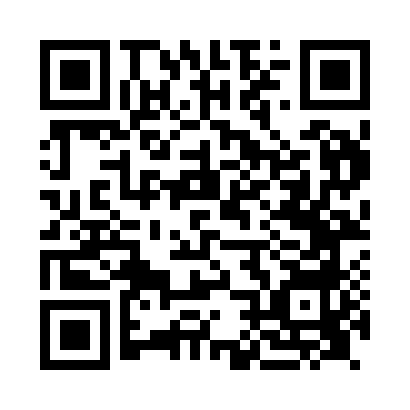 Prayer times for Sliddery, South Lanarkshire, UKMon 1 Jul 2024 - Wed 31 Jul 2024High Latitude Method: Angle Based RulePrayer Calculation Method: Islamic Society of North AmericaAsar Calculation Method: HanafiPrayer times provided by https://www.salahtimes.comDateDayFajrSunriseDhuhrAsrMaghribIsha1Mon3:044:441:257:1110:0611:452Tue3:054:451:257:1110:0511:453Wed3:054:461:257:1010:0511:454Thu3:064:471:267:1010:0411:455Fri3:074:481:267:1010:0311:446Sat3:074:491:267:1010:0311:447Sun3:084:501:267:0910:0211:448Mon3:084:511:267:0910:0111:439Tue3:094:521:267:0910:0011:4310Wed3:104:531:267:089:5911:4311Thu3:114:551:277:089:5811:4212Fri3:114:561:277:079:5711:4213Sat3:124:571:277:079:5611:4114Sun3:134:591:277:069:5411:4115Mon3:135:001:277:059:5311:4016Tue3:145:021:277:059:5211:3917Wed3:155:031:277:049:5111:3918Thu3:165:051:277:039:4911:3819Fri3:175:061:277:039:4811:3720Sat3:175:081:277:029:4611:3721Sun3:185:101:277:019:4511:3622Mon3:195:111:287:009:4311:3523Tue3:205:131:286:599:4111:3424Wed3:215:141:286:589:4011:3325Thu3:225:161:286:589:3811:3326Fri3:235:181:286:579:3611:3227Sat3:235:201:286:569:3511:3128Sun3:245:211:286:549:3311:3029Mon3:255:231:276:539:3111:2930Tue3:265:251:276:529:2911:2831Wed3:275:271:276:519:2711:27